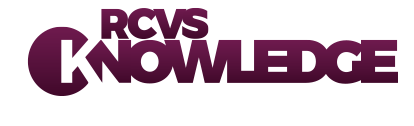 Veterinary Evidence Author AcknowledgementThe following document needs to be completed and uploaded to Editorial Manager with every submission. You will not be able to progress with any submission unless this document is uploaded. You will be asked for this as a required document at the point you upload your manuscript. Please send any queries to Jennifer Morris, Assistant Editor, at editor@veterinaryevidence.orgYou must read and acknowledge that you have completed the requirements below before proceeding (please check all boxes):  The submission has not been previously published, nor is it with another journal for consideration.  If submitting a Knowledge Summary, the PICO has been approved by the Editorial Office. This is imperative to ensure we do not receive duplicate submissions.  The submission has been written using the appropriate template.  The text adheres to the stylistic and bibliographic requirements outlined in the relevant template.  The authors understand Veterinary Evidence is an open access and double-blind peer reviewed journal.  Authors have read, understood and signed the declaration statement below.Acknowledge the copyright statement:Veterinary Evidence uses the Creative Commons copyright Creative Commons Attribution 4.0 International License. That means users are free to copy and redistribute the material in any medium or format. Users may remix, transform, and build upon the material for any purpose, even commercially - with the appropriate citation.  Yes, I agree to abide by the terms of the copyright statement.  Yes, I agree to have my data collected and stored according to the privacy statement.Declaration (must be signed):I hereby warrant that I have obtained permission from the copyright holder to reproduce in the manuscript (in all media including print and electronic form) material not owned by me, and that I have acknowledged the source.I hereby warrant that I have considered all ethical concerns pertaining to the manuscript.I hereby warrant that I have consent for publication, where necessary, from anyone who may be identifiable (directly or indirectly) in this manuscript.I understand that I as an author retain the copyright of the manuscript and retain publishing rights, I hereby warrant that I give RCVS Knowledge a Non-Exclusive Licence to edit, adapt, translate, publish, reproduce, distribute and display the manuscript in printed, electronic or any other medium and format whether now known or yet to be developed.I hereby warrant that this manuscript contains no violation of any existing copyright or other third-party right or any material of an obscene, indecent, libellous or otherwise unlawful nature and that to the best of my knowledge this manuscript does not infringe the rights of others.I warrant that I have not assigned or licensed any rights in the manuscript and no previous version of the manuscript has been published anywhere in the world.I hereby warrant that in the case of a multi-authored manuscript I have obtained, in writing, authorization to enter into this Agreement on the co-authors’ behalf and that all co-authors have read and agreed the terms of this Agreement.I warrant that any formula or dosage given is accurate and will not if properly followed injure any person or animal.I will indemnify and keep indemnified the Editors, RCVS Knowledge and Veterinary Evidence against all claims and expenses (including legal costs and expenses) arising from any breach of this warranty and the other warranties on my behalf in this Agreement.Thank you.Please enter your name: